муниципальное общеобразовательное учреждение «Средняя общеобразовательная школа с углубленным изучением отдельных предметов № 36»Выступление на педагогическом совете	Тема: «Учимся взаимодействовать…»(формирование социально - успешной личности через развитие различных форм ученического самоуправления)Подготовила:учитель начальных классовО.В. Абрамова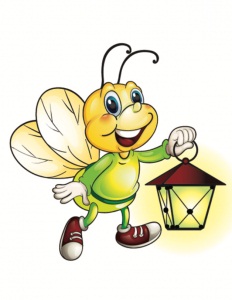 СаранскНастоящий воспитатель воспитывает и тогда,	      когда он не воспитывает.А.С. МакаренкоCамоуправление в моем классе можно определить как действия детей, осуществляемые самостоятельно ими совместно со мной.  В 1 классе: Дети под руководством учителя формируют правила школьной жизни, учатся уважительно относиться к одноклассникам, выполнять разовые поручения. Учитель на этом этапе – наставник.Во 2-3 классе: Дети соблюдают законы школы, учатся формулировать своё мнение, выполнять сменяемые поручения, участвуют работе микрогрупп. Роль учителя – помощник.    В 4-ом классе. Достигается гармоничное сочетание подчинения и руководства всех членов коллектива. И взрослые, и дети – сотрудники в общем деле. Появляется реальная защищенность личности в коллективе, создаются условия для самореализации личности.       В основу работы по развитию самоуправления я ставлю следующую цель – создание отношений товарищеской заботы друг о друге и окружающем мире, творческое развитие личности, улучшение себя и окружающей жизни через полезную деятельность. Стараюсь научить каждого из своих учеников быть более самостоятельным, ответственным, имеющим своё мнение и в то же время уважающим мнение одноклассника. Жизнь классного коллектива выстраивается в соответствии с правилами дружбы.(Приложение)     Детский коллектив - это маленькая страна, в которой необходимо построить жизнь так, чтобы каждый чувствовал необходимость и потребность другого,а    начальные классы – это такая возрастная ступень, в которой игровые модели самоуправления просто незаменимы.      Поэтому в нашем классе и появился сказочный ГОРОД СВЕТЛЯЧКОВ. В этом городе живут те, кому интересно творить, взрослеть каждый день, учиться общению… Обучащиеся оказываются в ситуации выбора и сами стараются определить пути решения поставленной проблемы.       Система самоуправления нашего класса – максимально открытая система.Моя позиция,как классного руководителя: близкий друг, который всегда помогает и дает необходимые советы. Позиция ученика: свобода выбора самопознания, понимание других, умение общаться. НАШ КЛАССНЫЙ ДЕВИЗ « Светить всегда, светить везде и помогать друзьям в беде!»ЭТО МЫ:                                                          самостоятельные, сильные, солнечные,вежливые, веселые, верные,единство – наша цель,терпимые, трудолюбивые, творческие,любящие природу, любознательные,яркие личности,честные, человечные,культурные, креативные,интересные, интеллектуальные…В  СТРУКТУРУ И ОРГАНИЗАЦИЮ РАБОТЫ САМОУПРАВЛЕНИЯ В СОЛНЕЧНОМ ГОРОДЕ СВЕТЛЯЧКОВ входят:ЗАКОНЫ СОЛНЕЧНОГО ГОРОДА СВЕТЛЯЧКОВ	Закон справедливости                 Закон творчества	Закон чистоты и порядка	Закон ответственности за свои поступки	Закон улыбки и доброжелательности	Закон гласности	Закон равенства	Закон уважения к себе и окружающимЗакон взаимопомощи ПРАВА И ОБЯЗАННОСТИ ЖИТЕЛЕЙ ГОРОДА.Права и обязанности для всех жителей СГС независимо от возраста и положения.ЛЮБОЙ ЖИТЕЛЬ СГС ИМЕЕТ ПРАВО:Быть избранным и избирать в органы С/УУчаствовать в любых делах СГСВносить предложения по изменению  жизни СГСДобровольно выйти из  общества жителей городаТребовать отчета других жителей СГС о качестве своей работы в городеКАЖДЫЙ ЖИТЕЛЬ СГС ОБЯЗАН:Выполнять законы СГСКачественно выполнять свое поручениеУважать каждого жителя СГССАМОУПРАВЛЕНИЕ И ОРГАНЫ ВЛАСТИ СГС:высшим органом с/у в СГС является общее собрание жителей «В КРУГУ ДРУЗЕЙ»руководит органами с/у Мудрый Энергичный Руководитель = М Э Р , его заместитель и         ПОСТОЯННЫЕ СЛУЖБЫ ГОРОДА Лучик труда, чистоты, порядкаОрганизует дежурство в СГС Проводит рейды порядка и чистоты в «домиках» и «двориках»Следит за качеством дежурстваОбобщает итоги дежурства в журнале радужных событийЛучик досугаПомогает организовывать подвижные игры на прогулке, переменах;Помогает организовывать настольные игры в СГС;Ведет учет посещения кружков жителями СГС;Следит за творческими достижениями жителей СГС.Ведет картотеку игр, заведует игротекой СГСЛучик  спорта и физкультурыПомогает организовать спортивную деятельность (физминутки)Ведет учет спортивных достижений жителей СГСОтвечает за порядок в спортивном зале .Готовит команду из жителей СГС к спортивным мероприятиямЛучик здоровьяПомогает организовывать мероприятия, связанные  с формированием здорового образа жизниПроверяет чистоту рук, ногтей, наличие носового платка и расческиВедет устный журнал «Позаботься о себе сам» (интересные статьи, передачи, журналы…)Лучик образования и всезнаек Помогает организовать познавательную внеучебную  деятельность  (интересные логические задания на переменках)Организует оказание помощи в учебной деятельности Помогает учителю вести учет достижений в образовательном процессеЛучик активного чтенияОрганизует обмен книг в классной библиотечкеСледит за порядком в классной библиотечкеОтветственный за ведение читательских дневничковПомогает учителю организовывать вн.мероприятия, связанные чтениемВедет учет на «Лесенке читателя»Лучик добрых делПомогает организовывать акции милосердияВедет учет в «Лесенке добрых дел»(Если все лучики работают  дружно, то в классе наступает РАДУЖНОЕ настроение)     Вся деятельность микрогрупп организуется через коллективное творческое дело.  Через организацию КТД, через деятельность микрогрупп в классе создаётся атмосфера дружбы, взаимопомощи. Дети учатся работать в группе, коллективно решать творческие задачи, уважать мнение каждого. Повышается требовательность к себе и товарищам, вырабатывается ответственность, прививаются навыки самостоятельной работы.     Организуя дела разной направленности, стараюсь довести до сознания детей, что общий успех, общая радость зависят от личного участия каждого во всем, чем живет он сам, его товарищ и класс в целом.      В конце учебного года подводим итоги, проводим в классе «Праздник чести класса», определяем победителей в разных номинациях и награждаем.Дети проживают в школе огромную часть своей жизни. Радости и трудности каждого ученика переживаются совместно. От того как дети проживают каждый день своей жизни, какие эмоциональные впечатления остаются у них от каждого прожитого дня, зависит результат их дальнейшего продвижения вперёд. Твори, ищи, фантазируй смелее –Поиск идет необычной идеи!Совмещаем мы порой невозможное…Репетиции вместе с контрольными,Тренировки с сочинениями,Конкурсы, выборы и изложения.Может, что-то и не успевается,Это жизнью у нас называется. Приложение.1-й класс – дети учатся быть вместе, всем классом, каждый выполняет простые виды поручений (полить цветы, стереть с доски, проверить готовность к уроку, сходить за мелом),провести физминутку.  2-й класс - ребята знакомятся с видами поручений: командир,  затем разбиваются на пары (лучики) и выбирают дело по душе.  3-й класс - круг обязанностей в классных поручениях усложняется. Из ребят, которым больше всего доверяют одноклассники, выбирается МЭР , формируется временная творческая группа (лучики), которая собирает идеи и предложения. Остальные ребята делятся на микрогруппы (по 3-4 человека) и выполняют одно из поручений командой.  4-й класс - класс выбирает МЭРа, его заместителя,и сотрудников мэрии( в нашем городе это лучики), которые ответственные за какое то поручение . Поручения, которые выбирает себе ребёнок, в течение года чередуются, так чтобы каждый ученик испытал себя в новой роли.Правила дружбы:Не отнимай чужого, поделись, чем можешь.Не дерись - это очень стыдно.Играй честно, не подводи и не обманывай своих товарищей.Старайся быть всегда аккуратным и вежливым.Не ссорься с друзьями, чаще говори: давай дружить, давай играть, давай помогу.Будь добрым и щедрым на помощь.Относись к другим так, как хотел бы, чтобы относились к тебе.Помогай товарищу, если умеешь что-то делать, научи его.Останови товарища, если он делает что-то плохое.Умей принять помощь, советы и замечания от других ребят.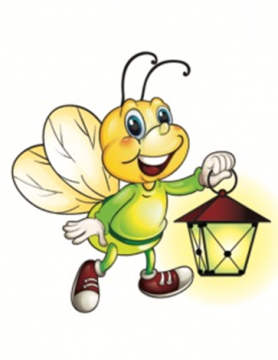 